MINISTÉRIO DA EDUCAÇÃO 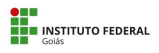 SECRETARIA DE EDUCAÇÃO PROFISSIONAL E TECNOLÓGICA INSTITUTO FEDERAL DE EDUCAÇÃO, CIÊNCIA E TECNOLOGIA  PRÓ-REITORIA DE PESQUISA E PÓS-GRADUAÇÃO SISTEMA INTEGRADO DE BIBLIOTECAS  TERMO DE AUTORIZAÇÃO PARA DISPONIBILIZAÇÃO NO REPOSITÓRIO DIGITAL DO IFG - ReDi IFGCom base no disposto na Lei Federal nº 9.610/98, AUTORIZO o Instituto Federal de Educação,  Ciência e Tecnologia de Goiás, a disponibilizar gratuitamente o documento no Repositório  Digital (ReDi IFG), sem ressarcimento de direitos autorais, conforme permissão assinada  abaixo, em formato digital para fins de leitura, download e impressão, a título de divulgação  da produção técnico-científica no IFG. Identificação da Produção Técnico-Científica [ ] Tese                                        [ ] Artigo Científico [ ] Dissertação                              [ ] Capítulo de Livro [ ] Monografia – Especialização       [ ] Livro [ ] TCC - Graduação                       [ ] Trabalho Apresentado em Evento        [ ] Produto Técnico e Educacional - Tipo: ___________________________________ Nome Completo do Autor: Matrícula: Título do Trabalho: Autorização - Marque uma das opções 1. ( ) Autorizo disponibilizar meu trabalho no Repositório Digital do IFG (acesso aberto); 2. ( ) Autorizo disponibilizar meu trabalho no Repositório Digital do IFG somente após  a data ___/___/_____ (Embargo); 3. ( ) Não autorizo disponibilizar meu trabalho no Repositório Digital do IFG (acesso  restrito). Ao indicar a opção 2 ou 3, marque a justificativa: ( ) O documento está sujeito a registro de patente. ( ) O documento pode vir a ser publicado como livro, capítulo de livro ou artigo. ( ) Outra justificativa: ________________________________________________ DECLARAÇÃO DE DISTRIBUIÇÃO NÃO-EXCLUSIVA O/A referido/a autor/a declara que: i. o documento é seu trabalho original, detém os direitos autorais da produção técnico científica e não infringe os direitos de qualquer outra pessoa ou entidade; ii. obteve autorização de quaisquer materiais inclusos no documento do qual não detém  os direitos de autor/a, para conceder ao Instituto Federal de Educação, Ciência e  Tecnologia de Goiás os direitos requeridos e que este material cujos direitos autorais  são de terceiros, estão claramente identificados e reconhecidos no texto ou conteúdo  do documento entregue; iii. cumpriu quaisquer obrigações exigidas por contrato ou acordo, caso o documento entregue seja baseado em trabalho financiado ou apoiado por outra instituição que  não o Instituto Federal de Educação, Ciência e Tecnologia de Goiás. ___________________, ____/____/____.  Local Data ____________________________________________________________ Assinatura do Autor e/ou Detentor dos Direitos Autorais